ALLEGATO A.0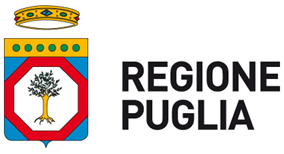 Alla	REGIONE PUGLIADipartimento Promozione della Salute e del Benessere AnimaleSezione Amministrazione, Finanza e Controllo in Sanità - Sport per TuttiVia Gentile, n. 52BARIPEC: servizio.sportpertutti@pec.rupar.puglia.it(Dichiarazione  rilasciata ai sensi dell’art.76 del  testo unico D.P.R. 28 dicembre 2000, n. 445 e ss.mm.ii.)La/Il sottoscritta/o __________________ nata/o a __________________  (____) il __________________  e residente a __________________  (____) in __________________, Codice Fiscale __________________, in qualità di Rappresentante Legale della __________________  "__________________ " (denominazione corrispondente all’Atto costitutivo o Statuto), Partita IVA __________________, Codice Fiscale __________________, data costituzione __________________, data inizio attività __________________, iscritta al registro CONI/CIP __________________ (riportare la data), con sede legale a: __________________  (______) in __________________, Tel. __________________, Email __________________, PEC __________________ e con sede operativa in _____________________________inoltra richiestaper l’ottenimento di un contributo regionale  ai sensi della D.D. n. 186 dell’8.3.2022 per la realizzazione del Grande Evento Sportivo 2022:____________________________________________________________________________________________          (Titolo Evento Sportivo)A tal fine, avvalendosi della disposizione di cui all'art. 46 del DPR 28/12/2000 n. 445 e consapevole delle pene stabilite per le false attestazioni e le mendaci dichiarazioni dagli artt. 483, 495 e 496 del Codice penaleDICHIARAdi essere in possesso dei poteri idonei alla sottoscrizione della presente istanza;di essere a conoscenza e di accettare in ogni sua parte il contenuto del Bando; che tutte le informazioni riportate nella presente dichiarazione sono rispondenti al vero;che la Tipologia di Evento Sportivo per cui si richiede il contributo rientra nella:(barrare una sola casella con una X)che il Grande Evento Sportivo si è svolto/si svolgerà il  ___/___/____ o periodo:  dal ___/___/___   al  ___/___/____; (specificare i giorni)□ di aver attivato le seguenti posizioni previdenziali:INPS, matricola n. ……………………….INAIL, posizione n ……………………....c.     Altra Cassa Previdenziale ………………….., matricola n.  ……………………….ed è in regola con la liquidazione dei contributi, e non ha contenziosi in atto con gli Enti previdenziali e assistenziali e/o provvedimenti e/o azioni esecutive disposti dall’Autorità Giudiziaria (barrare l’ipotesi che non interessa);Ovvero□ di non essere titolare di alcuna posizione assicurativa presso INPS, INAIL o altro, e dunque non è sottoposta all'obbligo della verifica di Regolarità Contributiva in quanto non ha dipendenti (*) e/o è soggetta a norme speciali (barrare l’ipotesi che non interessa).(*) Per “dipendente” deve intendersi ogni lavoratore a qualsiasi titolo e per il quale sussiste l’obbligo di versamento dei contributi previdenziali, assistenziali e/o assicurativi.che l'organizzazione da esso rappresentato:appartiene alle organizzazioni  indicate nel Bando;  È riconosciuta dal CONI e/o dal CIP –  requisito certificato anche per l’anno 2022;utilizzerà per la presente procedura il seguente indirizzo di posta elettronica certificata (PEC): ………………………………………………………..□ che il Grande Evento Sportivo si è svolto in data____________________________ e pertanto si allega alla presente Istanza di liquidazione contributo (Allegati riportati al punto 9. del Bando);Ovvero□ che il Grande Evento Sportivo si svolgerà il_______________ e pertanto contestualmente all’Istanza di ammissione contributo:□ richiede liquidazione di un acconto del 50% del contributo riconosciuto previa presentazione di una polizza fideiussoria rilasciata da istituto Bancario (censito negli Albi ed Elenchi di Vigilanza pubblicati dalla Banca d’Italia) o Compagnia Assicurativa italiana (autorizzata dall’IVASS ed iscritta nell’Albo delle imprese di assicurazione tenuto dall’IVASS) pari all’importo da liquidare;□ non richiede liquidazione di un acconto del 50% del contributo riconosciuto previa presentazione di una polizza fideiussoria, ma anticiperà con proprie risorse l’intero importo necessario alla realizzazione.  di aver allegato alla presente Istanza (Allegato A.0), come richiesto dal Bando la seguente documentazione:Atto costitutivo;Statuto;Formulario, sottoscritto con firma autografa dal legale rappresentante del soggetto  richiedente; in alternativa può essere presentato con firma digitale - Allegato A.1;Documento d’identità in corso di validità del Legale Rappresentante dell’organizzazione che inoltra istanza di contributo;Dichiarazione “de minimis” Reg. (CE) n. 1407/2013 - Allegato A.2 (da allegare esclusivamente per i soggetti beneficiari che svolgano attività d’impresa);Certificato del CONI/CIP di attestazione iscrizione anno 2022;Relazione dettagliata e previsione di spesa (per gli Eventi Sportivi non ancora realizzati alla data di presentazione dell’Istanza di ammissione contributo).di essere a conoscenza che, ai sensi delle vigenti disposizioni in materia di dati personali (D.lgs. n. 196 del 30 giugno 2003 - Regolamento Europeo n. 679/2016 –GDPR, D.lgs. n.101 del 10 agosto 2018) il trattamento delle informazioni personali conferite in relazione alle attività del Bando GRANDI EVENTI SPORTIVI - ANNO 2022 sarà improntato ai principi di correttezza, liceità e trasparenza e di tutela della riservatezza e dei diritti dell'impresa secondo le finalità e le modalità di seguito indicate. Luogo e data _________________________________________						              Timbro e firma del legale rappresentante						________________________________________________FORMULARIO CONTRIBUTI GRANDI EVENTI SPORTIVI - 2022( La presente dichiarazione è rilasciata ai sensi dell’art.76 del  testo unico D.P.R. 28 dicembre 2000, n. 445)(le voci con l’asterisco (*) sono da compilare obbligatoriamente)DATI DELL’EVENTO SPORTIVOTIPOLOGIA DI EVENTO * (è possibile individuare una sola manifestazione)La Sezione competente verificherà l’effettiva classificazione dell’Evento Sportivo alla Tipologia dichiarata nella presente istanza. NUMERO DI PROVINCE:  ________  NUMERO DI REGIONI: ________   NUMERO DI NAZIONI: __________ELENCO PROVINCE COINVOLTEELENCO REGIONIELENCO NAZIONIIndicare l’eventuale assegnazione di titolo o qualificazione per l'assegnazione di titolo riconosciuto dalla Federazione di appartenenza (specificare quale) _______________________________________________ La manifestazione si svolge da n. __  edizioni in Puglia e da n. _ edizioni in ____________.RICADUTA DELL’INIZIATIVA SUL TERRITORIOPIANO DI COMUNICAZIONE Indicare :- giornalisti impegnati nella redazione di comunicati stampa, interviste e spazio sia sui quotidiani / settimanali di interesse locale, sia sulle testate nazionali, ed in particolar modo sulle riviste specializzate di settore-spazi pubblicitari su giornali, ecc.-comunicazione social con l’apertura di eventuali account Facebook, Instagram, ecc nonché siti internet, appositamente creati -produzione di filmati video (indicare la durata) da mandare in onda ogni giorno della manifestazione più un video finale -utilizzo di TV locali e nazionali. Realizzazione sintesi da mandare in onda su canali verticali, Rai Sport e Rai Regione -produzione di immagini fotografiche per ogni giorno manifestazione -striscioni -roll-up -locandine - poster evento, cartoline, brochure, e tutto il materiale cartaceo e digitale informativo (team invitation, programma gare, ordini di partenza, classifiche, etc..) -brandizzazioni varie. Accanto al Logo della Regione dovrà obbligatoriamente essere indicata la seguente dicitura: “Grande Evento Sportivo finanziato con il contributo della Regione Puglia- Assessorato allo Sport”PROMOZIONE DELL’ATTIVITA’ SPORTIVA E DEL CORRETTO STILE DI VITAPARTICOLARI CARATTERISTICHE  DELL’INIZIATIVA (partecipazione di squadre/atleti femminili e paraolimpici; eventi realizzati per la prima volta in Puglia, gratuità dell’evento per gli spettatori, etc.)BILANCIO PREVENTIVO* SPESE PREVISTEENTRATE PREVISTE (specificare eventuali sostegni già richiesti e/o ottenuti)DIFFERENZA TRA USCITE ED ENTRATE					     __________________________*Non è possibile modificare e/o aggiungere ulteriori tipologie di spese.Luogo e data ________________,_______________						              Timbro e firma del legale rappresentante						_____________________________________________________Ai fini e per gli effetti del D. lgs 196/2013 si fornisce il consenso al trattamento dei propri dati personali compresi nella presente richiesta per i fini e gli adempimenti connessi alla stessa.						              Timbro e firma del legale rappresentante1	                                                                  _____________________________________________________ L'istanza può essere firmata digitalmente (formato PAdES - pdf), ai sensi del testo unico D.P.R. 28 dicembre 2000, n. 445, del D.lgs. 7 marzo 2005, n. 82 e norme collegate, o, nel caso in cui non si sia in possesso della Firma Digitale, può essere firmata con firma autografa.Nel secondo caso è necessario stampare l'istanza, firmarla con firma autografa e riacquisirla in formato digitale (pdf) tramite scanner, fotocamera, ecc., unitamente al documento di riconoscimento del Rappresentante Legale.ALLEGATO A.2** Modello da compilare ed allegare all’Istanza di ammissione contributo solo se il richiedente è impresa o esercita attività economica.MODELLO “DE MINIMIS”DICHIARAZIONE “DE MINIMIS” Reg. (CE) n. 1407/2013(dichiarazione sostitutiva dell’atto di notorietà - articolo 47 D.P.R. 28 dicembre 2000, n. 445)Il/La sottoscritto/a ________________________________________________________________nato/a a ___________________________________________________ il ___________________residente in ____________________________ via _______________________________________in qualità di (barrare una delle seguenti voci):□ Titolare□ Legale rappresentante□ Procuratore speciale□ Altro (specificare) ____________________________________________________________________di ______________________________________________________________________________avente sede legale in _________________________ Via _____________________________n._____Partita IVA e/o C.F. _______________________________________________________________consapevole delle sanzioni penali, nel caso di dichiarazioni non veritiere, di formazione o uso di atti falsi, richiamate dall’articolo 76 del D.P.R. 445 del 28/12/2000;nel rispetto di quanto previsto dal Regolamento (CE) n. 1407/2013 del 18 dicembre 2013 (GUCE L 352 del 24.12.2006) della Commissione Europea relativo all’applicazione degli articoli 107 e 108 del trattato CE agli aiuti di importanza minore (“de minimis”);DICHIARA□ che Il soggetto richiedente non ha beneficiato di contributi pubblici concessi in regime “de minimis”	(Regolamento CE n. 1407/2013) sino alla data della presente dichiarazione;□ che Il soggetto richiedente ha ricevuto/beneficiato dei finanziamenti sotto specificati, a titolo di “de	minimis”, nell’arco dei tre ultimi esercizi finanziari (quello in corso più i due precedenti):MODELLO “DE MINIMIS”che l’importo che si richiede con la presente istanza è pari a € ____________1Dichiara altresì di essere informato, ai sensi del D. Lgs. n. 196/2003 “Codice in materia di protezione dei dati personali” che i dati personali raccolti saranno trattati, anche con strumenti informatici, esclusivamente nell’ambito del procedimento per il quale la presente dichiarazione viene resa._______________________, ___/___/______ luogo dataTimbro e firma del legale rappresentante2________________________________________________						Firma apposta ai sensi e per gli effetti dell’articolo 38 del						     D.P.R. n.445/2000 e successive modificazioni.1 La soglia degli aiuti “de minimis” ex reg. (CE) 1407/2013 è di 200.000,00 euro, incluso l’aiuto da erogare, di sovvenzioni pubbliche concesse a tale titolo ad un’impresa unica (secondo la definizione di cui all’art. 2, c. 2 del predetto regolamento) nell’arco di un periodo di tre esercizi finanziari (quello in corso più i due precedenti). Restano fermi gli adempimenti e gli obblighi relativi alle registrazioni e alle verifiche attraverso il Registro Nazionale degli Aiuti di Stato di cui alla L.234/2012, art. 52; D.M.115/2017, D.D. della Direzione generale per gli incentivi alle imprese del Ministero dello sviluppo economico 28 luglio 2017.2 L'istanza può essere firmata digitalmente (formato PAdES - pdf), ai sensi del testo unico D.P.R. 28 dicembre 2000, n. 445, del D.lgs. 7 marzo 2005, n. 82 e norme collegate, o, nel caso in cui non si sia in possesso della Firma Digitale, può essere firmata con firma autografa.Nel secondo caso è necessario stampare l'istanza, firmarla con firma autografa e riacquisirla in formato digitale (pdf) tramite scanner, fotocamera, ecc., unitamente al documento di riconoscimento del Rappresentante Legale.ISTANZA DI AMMISSIONE CONTRIBUTO GRANDI EVENTI SPORTIVI – 2022Tipologia a) Campionati Mondiali/Europei/Internazionali, che attribuiscono un titolo riconosciuto dalle Federazioni sportive di riferimento, assegnati oppure organizzati dalle Federazioni Sportive Nazionali o Internazionali, da Discipline Sportive Associate/Enti di Promozione sportiva riconosciuti dal CONI (Comitato Olimpico Nazionale Italiano) o dal CIP (Comitato Italiano Paralimpico);□Tipologia b)  Campionati Italiani assoluti che attribuiscono un titolo riconosciuto dalle Federazioni sportive di riferimento, assegnati oppure ORGANIZZATI dalle Federazioni Sportive Nazionali o Internazionali, oppure da Discipline Sportive Associate/Enti di Promozione sportiva riconosciuti dal CONI (Comitato Olimpico Nazionale Italiano) o dal CIP (Comitato Italiano Paralimpico);□Tipologia c)  Altri Eventi nazionali o internazionali riconosciuti di “alto livello sportivo” con un numero di edizioni non inferiore a venti e con un numero di partecipanti non inferiori a trecento (calcolati come singoli o come somma totale dei componenti di tutte le squadre in competizione).□La/Il sottoscritta/o è consapevole che la Sezione competente verificherà l’effettiva classificazione dell’Evento Sportivo alla Tipologia dichiarata nella presente istanzaALLEGATO A.1RICHIEDENTE*:(denominazione corrispondente a Atto costitutivo e Statuto)RICHIEDENTE*:(denominazione corrispondente a Atto costitutivo e Statuto)INDIRIZZO DELLA SEDE LEGALE*INDIRIZZO DELLA SEDE LEGALE*CAP* COMUNE*EVENTUALE CODICE ISCRIZIONE PORTALE REGIONALE* :EVENTUALE CODICE ISCRIZIONE PORTALE REGIONALE* :EVENTUALE N. ISCRIZIONE REGISTRO CONI/CIP* :EVENTUALE N. ISCRIZIONE REGISTRO CONI/CIP* :TITOLO*:_________________________________________Disciplina/e praticata/e_________________________________________________________________________Tipologia a)    Campionati Mondiali/Europei/Internazionali, che attribuiscono un titolo riconosciuto dalle Federazioni sportive di riferimento, assegnati oppure organizzati dalle Federazioni Sportive Nazionali o Internazionali, da Discipline Sportive Associate/Enti di Promozione sportiva riconosciuti dal CONI (Comitato Olimpico Nazionale Italiano) o dal CIP (Comitato Italiano Paralimpico)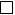 OPPURETipologia b)     Campionati Italiani assoluti che attribuiscono un titolo riconosciuto dalle Federazioni sportive di riferimento, assegnati oppure ORGANIZZATI dalle Federazioni Sportive Nazionali o Internazionali, oppure da Discipline Sportive Associate/Enti di Promozione sportiva riconosciuti dal CONI (Comitato Olimpico Nazionale Italiano) o dal CIP (Comitato Italiano Paralimpico)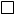 OPPURETipologia c)      Altri Eventi nazionali o internazionali riconosciuti di “alto livello sportivo” con un numero di edizioni non inferiore a venti e con un numero di partecipanti non inferiori a trecento (calcolati come singoli o come somma totale dei componenti di tutte le squadre in competizione).Data di svolgimento*  ___/___/___ o periodo:  dal ___/___/___   al  ___/___/___(specificare i giorni)Luogo di svolgimento*____________________________________________________________________Numero di atleti/ Squadre partecipanti: * _________________ __________________ (Allegare elenco atleti partecipanti riportando nome e cognome ed eventuale società di appartenenza)CARATTERISTICHE EVENTOSI/NOValorizzazione del territorio e del patrimonio naturalistico, culturale e ambientale e  contribuire allo sviluppo economico e sociale della Regione (Allegare documentazione)Diretta TV su canali nazionali e internazionali (Allegare documentazione)Partecipazione di squadre/atleti femminili (Allegare documentazione)Partecipazione di squadre/atleti paraolimpici (Allegare documentazione)Azioni di tutela della salute  e di promozione dei valori etici  dello sport (es. favorire attività e collaborazioni con palestre che promuovono la salute, diffondere materiali informativi  sulla promozione di un sano stile di vita, ecc.) (Allegare documentazione)Evento sportivo di durata superiore a 1 giorno Promozione di sport meno praticati (ai fine del presente Bando si intendono minori quelli diversi da: calcio, nuoto, ginnastica, ciclismo, tennis, pallavolo, pallacanestro)VALUTAZIONE A CURA DELLA REGIONESport di squadra Gratuità evento per spettatori Eventi realizzati per la prima volta in Puglia SPESEIMPORTOpubblicizzazione e divulgazione della iniziativa fino ad un massimo del 25% del totale delle uscite;autorizzazioni, concessioni, assicurazioni relative alla manifestazione;compensi per allenatori, istruttori, tecnici, arbitri, giudici di gara, medici sportivi e collaboratori;spese relative all’ospitalità di atleti, accompagnatori, organizzatori, collaboratori compresi il ristoro e  pernottamento;assistenza sanitaria, spese mediche a vario titolo inerenti all’iniziativa;premi;omaggi e riconoscimenti che dovranno essere debitamente documentati, fino ad un massimo del 5% del totale delle uscite;rimborsi spese, pedaggi autostradali, posteggi, etc., a collaboratori, volontari, promotori, organizzatori e che dovranno essere debitamente documentati;spese generali (materiali di cancelleria, materiali di consumo, incluso l’acquisto di defibrillatori su presentazione di attestato di autorizzazione all’utilizzo del dispositivo rilasciato da un Ente competente ad un soggetto individuato e facente parte dell’Associazione) fino ad un massimo del 20% del totale delle uscite;Spese di locazione e/o allestimento sedi nel limite del 20% del totale delle usciteacquisto di dispositivi di protezione per la riduzione del contagio da covid-19 nel limite del 10% del totale delle usciteservizi di pulizia ed igienizzazione dei locali ed attrezzature nel limite del 10% del totale delle usciteCosto totale previsto dell’evento€ENTRATEIMPORTOEnti locali – non inserire eventuale ipotesi di contributo esito di questa domandaSoggetti privati (sponsor privati)FondazioniQuote di partecipazioneAltroTotale entrate previste€DATA NORMATIVA DI RIFERIMENTOENTE EROGATORE/ATTO DI FINANZIAMENTOIMPORTOTOTALE